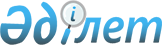 Об утверждении Правил признания производственной деятельности (технологического процесса) субъектов индустриально-инновационной деятельности деятельностью (технологическим процессом), связанной с недропользованием
					
			Утративший силу
			
			
		
					Приказ Министра по инвестициям и развитию Республики Казахстан от 31 марта 2015 года № 380. Зарегистрирован в Министерстве юстиции Республики Казахстан 17 апреля 2015 года № 10758. Утратил силу приказом Министра по инвестициям и развитию Республики Казахстан от 24 мая 2018 года № 372 (вводится в действие с 29.06.2018)
      Сноска. Утратил силу приказом Министра по инвестициям и развитию РК от 24.05.2018 № 372 (вводится в действие с 29.06.2018).
      В соответствии с подпунктом 11-1) статьи 19 Закона 
      Республики Казахстан от 24 июня 2010 года "О недрах и недропользовании" ПРИКАЗЫВАЮ:
      1. Утвердить прилагаемые Правила признания производственной деятельности (технологического процесса) субъектов индустриально-инновационной деятельности деятельностью (технологическим процессом), связанной с недропользованием.
      2. Комитету индустриального развития и промышленной безопасности Министерства по инвестициям и развитию Республики Казахстан обеспечить:
      1) в установленном законодательством порядке государственную регистрацию настоящего приказа в Министерстве юстиции Республики Казахстан;
      2) в течение десяти календарных дней после государственной регистрации настоящего приказа в Министерстве юстиции Республики Казахстан, направление его копии на официальное опубликование в периодических печатных изданиях и информационно-правовой системе "Әділет";
      3) размещение настоящего приказа на интернет-ресурсе Министерства по инвестициям и развитию Республики Казахстан и на интранет-портале государственных органов;
      4) в течение десяти рабочих дней после государственной регистрации настоящего приказа в Министерстве юстиции Республики Казахстан представление в Юридический департамент Министерства по инвестициям и развитию Республики Казахстан сведений об исполнении мероприятий, предусмотренных подпунктами 1), 2) и 3) пункта 2 настоящего приказа.
      3. Контроль за исполнением настоящего приказа возложить на курирующего вице-министра по инвестициям и развитию Республики Казахстан.
      4. Настоящий приказ вводится в действие по истечении десяти календарных дней со дня его первого официального опубликования.
      "СОГЛАСОВАНО"   
      Министр энергетики   
      Республики Казахстан   
      ________ В. Школьник   
      31 марта 2015 года Правила
признания производственной деятельности (технологического
процесса) субъектов индустриально-инновационной деятельности
деятельностью (технологическим процессом), связанной с
недропользованием
      1. Настоящие Правила признания производственной деятельности (технологического процесса) субъектов индустриально-инновационной деятельности деятельностью (технологическим процессом), связанной с недропользованием (далее - Правила), разработаны в соответствии с Законом Республики Казахстан от 24 июня 2010 года "О недрах и недропользовании" (далее – Закон о недрах) и определяют порядок признания производственной деятельности (технологического процесса) субъектов индустриально-инновационной деятельности деятельностью (технологическим процессом), связанной с недропользованием для участия в прямых переговорах на получение права недропользования на разведку, добычу и совмещенную разведку и добычу полезных ископаемых.
      2. Производственная деятельность (технологический процесс) субъектов индустриально-инновационной деятельности признается связанной с недропользованием при условии, что полезные ископаемые, полученные ими в результате операций по добыче, будут непосредственно использоваться исключительно в качестве сырья и (или) топлива в рамках реализации индустриально-инновационных проектов данных субъектов в приоритетных секторах экономики.
      Условие, установленное в части первой настоящего пункта, является неизменным на протяжении всего срока реализации соответствующего индустриально-инновационного проекта и всего срока реализации контракта на недропользование, заключенного без проведения конкурса на основе прямых переговоров с субъектом индустриально-инновационной деятельности, деятельность (технологический процесс) которых связана с недропользованием, вне зависимости от операций, предусмотренных контрактом, а также вне зависимости от передачи или перехода права недропользования другому лицу (другим лицам).
      Сноска. Пункт 2 в редакции приказа и.о. Министра по инвестициям и развитию РК от 08.02.2016 № 167 (вводится в действие по истечении десяти календарных дней после дня его первого официального опубликования).


       3. Лицо, заинтересованное в признании его деятельности (технологического процесса) связанной с недропользованием, для участия в прямых переговорах на получение права недропользования на разведку, добычу и совмещенную разведку и добычу полезных ископаемых (далее – Заявитель), подает заявку в произвольной форме в компетентный орган, определенный Правительством Республики Казахстан в соответствии с Законом о недрах.
      Заявка должна содержать:
      1) фамилию, имя, отчество заявителя или наименование юридического лица, адрес;
      2) утвержденный Заявителем паспорт проекта по форме, согласно приложению 2 к Правилам включения проектов в карту индустриализации и карты поддержки предпринимательства регионов, утвержденного постановлением Правительства Республики Казахстан от 27 января 2016 года № 32 (далее – Правила включения проектов); 
      3) утвержденный Заявителем план-график реализации индустриально-инновационного проекта по форме согласно Правилам включения проектов; 
      4) копии документов, подтверждающие проработку финансирования индустриально-инновационного проекта (меморандумы и/или соглашения о намерениях и/или решения о финансировании проекта); 
      5) слайд-презентацию на 1 странице, который содержит следующие сведения: наименование и цель проекта, место и период его реализации, общую стоимость проекта, ожидаемые результаты; 
      6) письменное обоснование необходимости заключения контракта на недропользование для обеспечения производственной деятельности (технологического процесса) сырьем и (или) топливом в объемах достаточных и обоснованных для получения права недропользования на разведку, добычу и совмещенную разведку, и добычу; 
      7) информацию по проекту для инвестиционных проектов по форме, согласно приложению 4 к Правилам включения проектов.
      Сноска. Пункт 3 в редакции приказа и.о. Министра по инвестициям и развитию РК от 08.02.2016 № 167 (вводится в действие по истечении десяти календарных дней после дня его первого официального опубликования).


       4. Для рассмотрения вопросов признания производственной деятельности (технологического процесса) субъектов индустриально-инновационной деятельности деятельностью (технологическим процессом), связанной с недропользованием компетентным органом создается Межведомственная комиссия (далее - Комиссия).
      Заседания Комиссии проводятся по мере необходимости и считаются правомочными, если на них присутствовало не менее пятидесяти процентов от общего числа членов Комиссии.
      Председатель Комиссии руководит ее деятельностью, проводит заседания, планирует ее работу и осуществляет общий контроль за реализацией ее решений. Во время отсутствия председателя Комиссии его функции выполняет заместитель председателя Комиссии.
      Председателем Комиссии является заместитель руководителя компетентного органа, курирующий соответствующие вопросы.
      Рабочий орган и персональный состав Комиссии определяется компетентным органом. При этом количественный состав комиссии должен быть нечетным.
      Решения Комиссии принимаются большинством голосов от общего числа присутствующих на заседании членов. Члены Комиссии обладают равными голосами при принятии решений. В случае равенства голосов принятым считается решение, за которое проголосовал председатель Комиссии.
      5. Рабочий орган в течение пяти рабочих дней с момента получения заявки, в случае ее соответствия требованиям пункта 3 настоящих Правил, направляет ее для дачи заключений:
      1) в части подземных вод и лечебных грязей, твердых полезных ископаемых, за исключением урана и угля – Национальному институту развития в области развития индустрии (далее – Национальный институт развития);
      2) в части углеводородного сырья, урана и угля – специализированным научным организациям и (или) экспертам, определенным Комиссией, для подготовки заключения в соответствии с подпунктом 3) пункта 5-1 настоящих Правил и направления заявки и заключения в Национальный институт развития в течение десяти рабочих дней с момента получения заявки.
      Национальный институт развития на основании заключенных договоров, при подготовке заключения для Рабочего органа в части подземных вод и лечебных грязей, твердых полезных ископаемых, за исключением урана и угля привлекает специализированные научные организации и (или) экспертов. 
      Для специализированных научных организаций и (или) экспертов, привлекаемых к экспертизе заявок Национальным институтом развития в соответствии с частью второй пункта 5 настоящих Правил, необходимо иметь практический опыт работы не менее 3 (трех) лет в той отрасли, по которой предполагается проведение экспертизы.
      Сноска. Пункт 5 в редакции приказа и.о. Министра по инвестициям и развитию РК от 08.02.2016 № 167 (вводится в действие по истечении десяти календарных дней после дня его первого официального опубликования).


       5-1. Заключение о признании производственной деятельности (технологического процесса) субъекта индустриально-инновационной деятельности деятельностью (технологическим процессом), связанной с недропользованием составляется в произвольной форме и должно содержать выводы по следующим основным направлениям:
      1) является ли заявитель субъектом индустриально-инновационной деятельности, реализующим индустриально-инновационный проект в приоритетном секторе экономики;
      2) относится ли заявленный проект к индустриально-инновационной деятельности (технологического процесса), осуществляемой в приоритетных секторах экономики;
      3) является ли производственная деятельность (технологический процесс) субъекта индустриально-инновационной деятельности, осуществляемой в приоритетных секторах экономики, деятельностью (технологическим процессом), связанной с недропользованием.
      Срок подготовки заключения Национального института развития не должен превышать пятнадцати рабочих дней с момента получения заявки, а в части углеводородного сырья, урана и угля срок подготовки сводного заключения Национального института развития не должен превышать пяти рабочих дней с момента получения заключения специализированных научных организаций и (или) экспертов, определенных Комиссией.
      В случае несоответствия заявки требованиям пункта 3 настоящих Правил, рабочим органом в течение пяти рабочих дней подготавливается и направляется Заявителю мотивированный отказ в принятии заявки.
      Отказ в принятии заявки не лишает заявителя права повторного обращения в случае устранения указанных в отказе в принятии заявки нарушений.
      Сноска. Правила дополнены пунктом 5-1 в соответствии с приказом и.о. Министра по инвестициям и развитию РК от 08.02.2016 № 167 (вводится в действие по истечении десяти календарных дней после дня его первого официального опубликования).


       6. После получения заключения национального института развития, рабочий орган выносит заявку на рассмотрение Комиссии с приложением данных заключений.
      7. Комиссия, принимая решение, руководствуется действующими законодательными актами Республики Казахстан, заключениями Национального института развития и следующими критериями:
      1) производственная деятельность (технологический процесс) Заявителя предусматривает использование в качестве сырья и (или) топлива полезных ископаемых в объемах, достаточных и обоснованных для получения права недропользования на разведку, добычу и совмещенную разведку и добычу;
      2) социально-экономическую значимость деятельности (технологический процесса) субъекта индустриально-инновационной деятельности;
      3) вклад в индустриально-инновационное развитие.
      Решение Комиссии оформляется протоколом, который подписывается всеми присутствующими членами Комиссии.
      Решение Комиссии направляется Заявителю рабочим органом.
      Сноска. Пункт 7 с изменением, внесенным приказом и.о. Министра по инвестициям и развитию РК от 08.02.2016 № 167 (вводится в действие по истечении десяти календарных дней после дня его первого официального опубликования).


       8. Лицо, деятельность (технологический процесс) которого признана связанной с недропользованием, участвует в прямых переговорах на получение права недропользования на разведку, добычу и совмещенную разведку и добычу полезных ископаемых в соответствии со статьей 35 Закона о недрах.
					© 2012. РГП на ПХВ «Институт законодательства и правовой информации Республики Казахстан» Министерства юстиции Республики Казахстан
				
Министр по инвестициям и развитию
Республики Казахстан
А. ИсекешевУтверждены
приказом Министра
по инвестициям и развитию
Республики Казахстан
от 31 марта 2015 года № 380